Технические эскизы моделей жилетов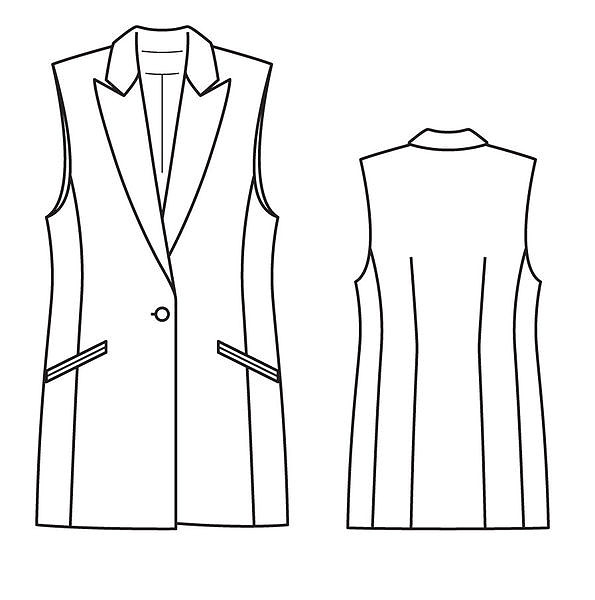 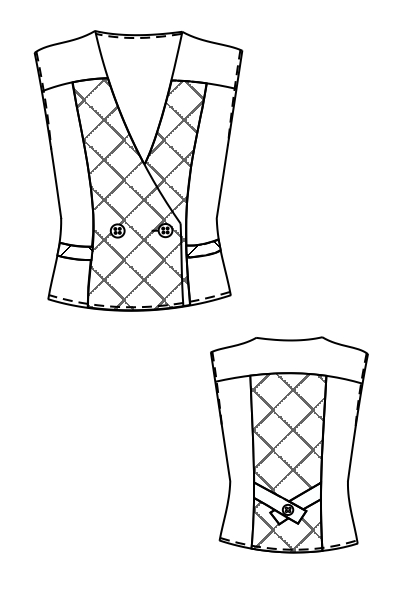 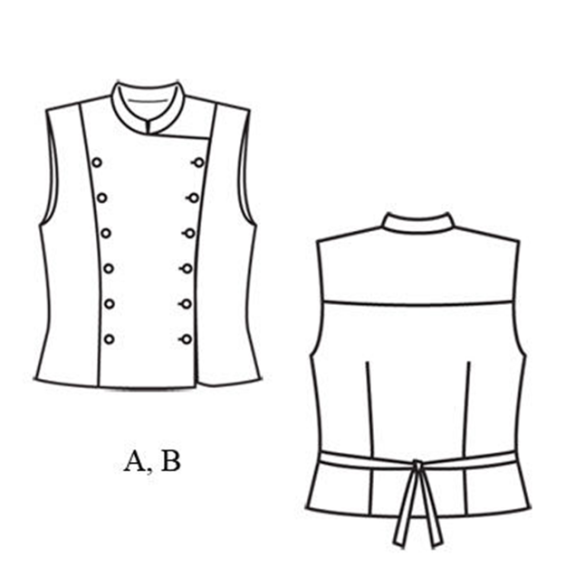 Рис. 1					Рис. 2 					Рис. 3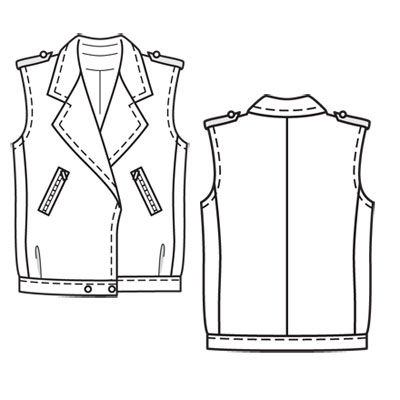 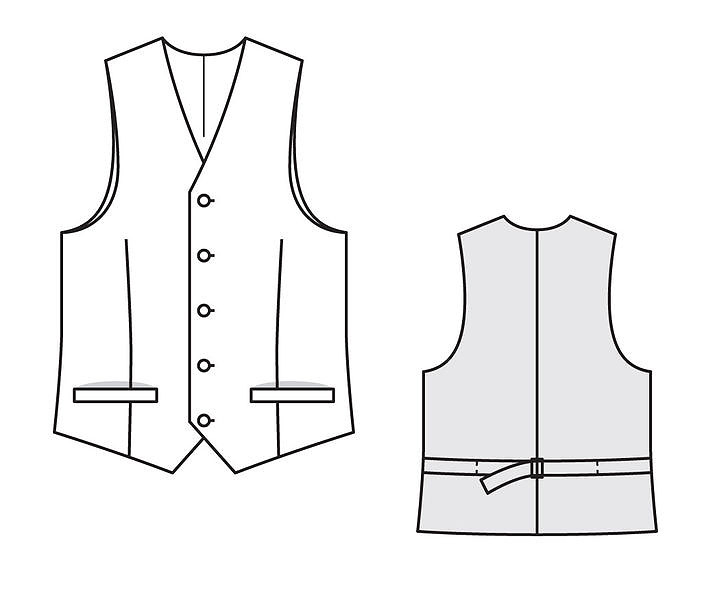 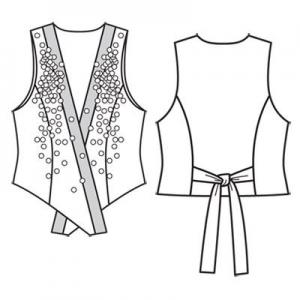 Рис. 4					Рис. 5 					Рис. 6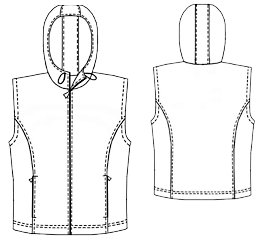 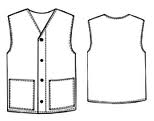 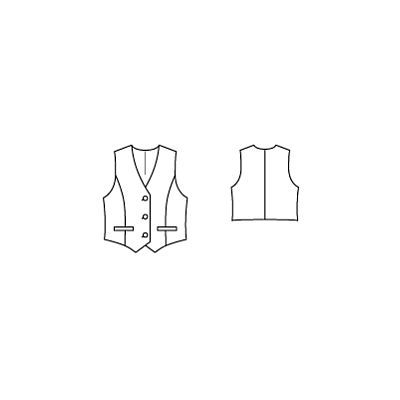 Рис. 7					Рис. 8 					Рис. 9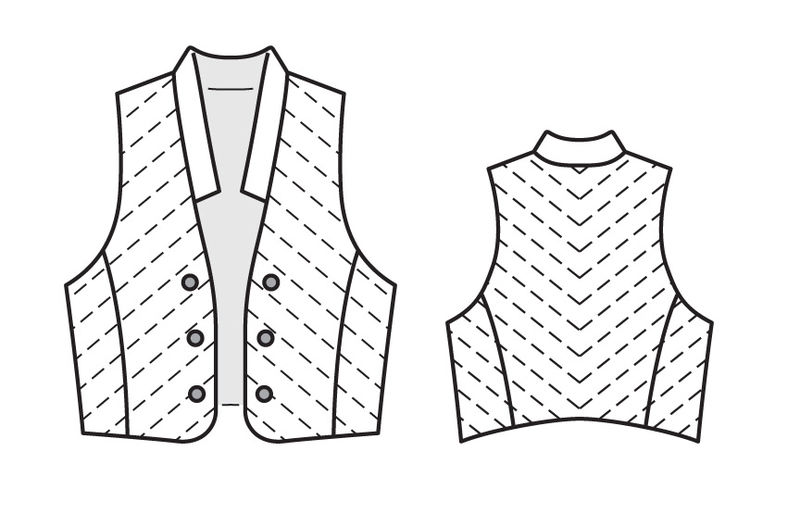 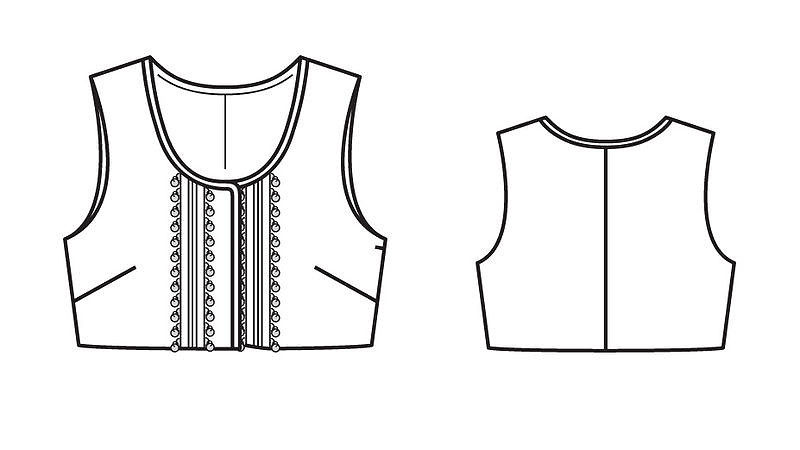 Рис. 10					 					Рис. 11